From Ideas to Action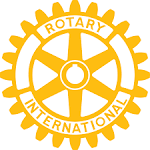 Your Vibrant Club VisionRotary Club of 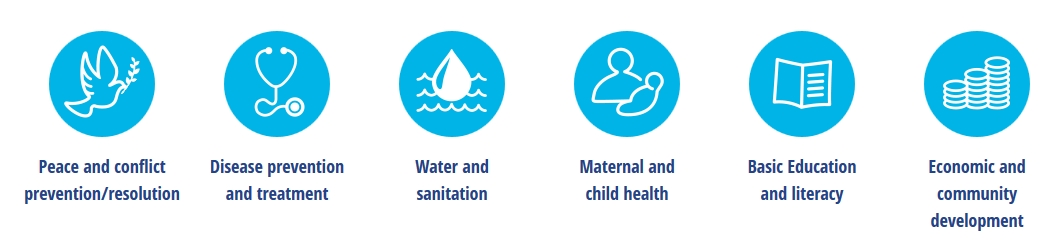 #1 Membership#2 Service and Fundraising#3 Foundation and Polio Plus#4 Public Image#5 Fellowship#6 Organizational ReadinessRotary Core ValuesFellowship | Integrity | Diversity | Service | LeadershipRotary Vision StatementTogether, we see a world where people unite and take action to create lasting change – across the globe, in our communities, and in our selves.Rotary Mission Statement We provide service to others, promote integrity, and advance world understanding, goodwill, and peace through our fellowship of business, professional, and community leaders.Who We AreWhat We Stand ForAttributesSloganElevator SpeechMembership Goal:By When:StrategyStrategyStrategyTime FrameMeasurementResponsibleGoalsTime FrameMeasurementResponsibleGoalsTime FrameMeasurementResponsibleGoalsTime FrameMeasurementResponsibleGoalsTime FrameMeasurementResponsibleGoalsTime FrameMeasurementResponsible